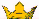 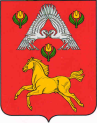 А Д М И Н И С Т Р А Ц И ЯВЕРХНЕПОГРОМЕНСКОГО  СЕЛЬСКОГО  ПОСЕЛЕНИЯСРЕДНЕАХТУБИНСКОГО  РАЙОНА   ВОЛГОГРАДСКОЙ  ОБЛАСТИП О С Т А Н О В Л Е Н И Еот 24 марта 2017 г. № 12Об утверждении состава территориальной административной комиссии Верхнепогроменского сельского поселения В соответствии с Законом Волгоградской области от 31.12.2004 г. №987-ОД «О Волгоградской областной административной комиссии», статьями 4 и 5 Закона Волгоградской области от 02.12.2008 № 1789-ОД «Об административных комиссиях», руководствуясь Уставом Верхнепогроменского сельского поселения Среднеахтубинского района Волгоградской области  п о с т а н о в л я ю :1. Утвердить прилагаемый состав территориальной административной комиссии Верхнепогроменского сельского поселения, уполномоченных на составление протоколов об административных правонарушениях.2. Признать утратившим силу постановление администрации Верхнепогроменского сельского поселения от 18.11.2015 г. № 106 «Об утверждении перечня должностных лиц, уполномоченных на составление протоколов об административных правонарушениях».3. Настоящее постановление вступает в силу со дня его подписания  и подлежит официальному опубликованию.	4. Контроль исполнения настоящего постановления возложить на главного специалиста администрации Верхнепогроменского сельского поселения Королёву А.М.Глава Верхнепогроменского сельского поселения                                                                       К.К. Башулов                                                                                        Утвержден                                                                                         постановлением                                                                                         администрации                                                                                          Верхнепогроменского                                                                                         сельского поселения                                                                                         от 24.03.2017 г. № 12 СОСТАВ территориальной административной комиссии Верхнепогроменского сельского поселения Среднеахтубинского муниципального района Волгоградской области ПредседательКоролёва Анна Михайловна-главный специалист администрации Верхнепогроменского сельского поселения (по согласованию)Заместитель председателяМастюгина Ирина Андреевна-ведущий специалист администрации Верхнепогроменского сельского поселения (по согласованию)Ответственный секретарьДжумалиева Алия Жуматовна-специалист первой категории администрации Верхнепогроменского сельского поселения (по согласованию)Члены комиссии:Аникина Елена Сергеевна-временно не работает (по согласованию)Коваленко Александр Викторович-участковый уполномоченный полиции ОУУП и ПДН ОМВД России по Среднеахтубинскому району (по согласованию)Левчук Наталья Васильевна-учитель начальных классов МОУ СОШ  «Суходол» п. Звездный (по согласованию)Попова Дарья Александровна-специалист первой категории администрации Верхнепогроменского сельского поселения (по согласованию)Шалдохин Юрий Михайлович -атаман СКО «Станица Державная» (по согласованию)